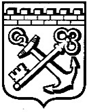 КОМИТЕТ ГРАДОСТРОИТЕЛЬНОЙ ПОЛИТИКИЛЕНИНГРАДСКОЙ ОБЛАСТИПРИКАЗот ________________ № _____Об уточнении Правил землепользования и застройкимуниципального образования Кобринское сельское поселение Гатчинского муниципального района Ленинградской области В соответствии со статьей 33 Градостроительного кодекса Российской Федерации, пунктом 1 части 2 статьи 1 областного закона от 7 июля 2014 года      № 45-оз «О перераспределении полномочий в области градостроительной деятельности между органами государственной власти Ленинградской области и органами местного самоуправления Ленинградской области», пунктом 2.13 Положения о Комитете градостроительной политики Ленинградской области, утвержденного постановлением Правительства Ленинградской области от 9 сентября 2019 года № 421, в связи с установлением зон затопления, подтопления, приказываю:уточнить Правила землепользования и застройки муниципального образования Кобринское сельское поселение» Гатчинского муниципального района Ленинградской области, утвержденные решением Совета депутатов муниципального образования Кобринское сельское поселение Гатчинского муниципального района Ленинградской области от 28 марта 2013 года № 15 (с изменениями), согласно приложению к настоящему приказу.Председатель комитета                                                                            И.Я.Кулаков